   “Wild, Wild West Chess Tournament”  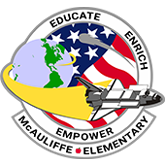 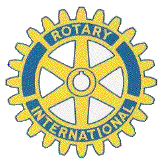                                  Sponsored by Don and Cathy Welton Where: McAuliffe Elementary School, multi-purpose room	   		   4100 Golden Avenue, Riverside, CA 92505When: Saturday, March 23rd, from 9:00 – 2:30 (registration is 8-9 a.m.)Who: K-12 students who know the fundamentals of the gameRules: Touch-move tournament style playDivisions: There will up to ten divisions with some grade levels combinedAwards: 1st, 2nd, 3rd place trophies for individual divisionsRegistration: Advanced registration (by Thursday, March 21st): Free(NOTE:  Players registering in advance must be present by 9 a.m. on March 23,  with their registration form submitted,  to qualify for a free entry )    	            Email registration to matthew.dixon@alvordschools.org		 Registration at the door: $10.00Information: Contact Matt Dixon at the above email or 951-970-4343Snacks and lunch available for purchase at the tournament and there are several stores and restaurants in the vicinity.Tournament registration (this also grants consent for pictures to be taken and shared on the website).Name: __________________________ Date of birth ___/___/_____ Grade: ____Address: _____________________________City: _______________ Zip: _______Phone: (____) - _____-_______ School: __________________________________Email Address: ______________________________________________________